Муниципальное учреждение дополнительного образования «Перспектива» предлагает прокачать навыки разумного и эффективного финансового поведения.Дополнительная общеобразовательная общеразвивающая программа«Финансовая грамотность» - для всех,  интересующихся этим актуальным и полезным навыком в возрасте 11-16 лет!Финансовая грамотность — это о том, как правильно распоряжаться ресурсом, который называется деньги. Как правильно их зарабатывать, тратить, накапливать, сберегать и приумножать.Курс состоит из 4-х разделов, из которых вы узнаете:1 раздел:  Доходы и расходы семьи- что деньги – это великое изобретение человечества;- из чего складываются доходы и расходы семьи и почему нельзя тратить больше, чем зарабатываешь;- что такое семейный бюджет и почему важно его правильно планировать.2 раздел: Риски потери денег и имущества и как человек может от этого защититься- рассмотрим ситуации, когда человеку без накоплений серьезных проблем не решить;- что деньги от беды не защитят, но ослабить ее последствия помогут;- банковская система России;- что страховать можно все, что угодно (вещи, автомобиль, жизнь, здоровье и др.)3 раздел: Человек и государство: как они взаимодействуют- что такое налоги и почему их надо платить всю жизнь и какие меры применяются к неплательщикам налогов (во всех странах);- что такое денежные пособия и кому государство их выплачивает.4 раздел: Финансовый бизнес (чем он может помочь семье)- вы узнаете, что создать собственный бизнес –дело непростое;- узнаете, в чем преимущества бизнеса по сравнению с работой по найму;- узнаете, что такое валюта и в какой валюте лучше хранить сбережения.Занятия будут проходить по адресу: г.Переславль-Залесский, ул.Валовое кольцо, д.18 А.Вся информация по телефонам: 8/48535/3-17-12,   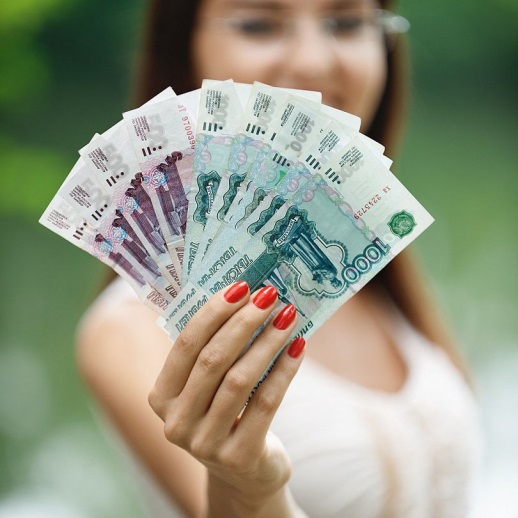  8 915 964 21 79А 18.09.20019 приходите на ознакомительную встречу с 16 до 17 часов.